Congregational Support CommissionHorseshoe Falls Regional Councilof The United Church of CanadaSupports, Connects, Empowers Communities of Faith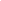 APPROVED Minutes	February 14, 20237 pmVia ZoomRoster: (8) Adrianne Robertson, Jane Wyllie, Mary Anderson, Steven Lowden, Judy Chartrand, Shawn Bausch, Jane Capstick, Ross GowanStaff Support: Rev. Lynne Allin, Minister, Congregational Support and Mission           Michele Petick, Website Management & Administrative SupportRuthanna Mack, Administrative Assistant, Mission and Finance (on leave)Present:  Steven Lowden, Mary Anderson Jane Capstick, Ross Gowan, Jenny Stephens, John Ball, Shawn Bausch, Lynne Allin, Ruthanna MackRegrets:  Adrianne Robertson, Judy Chartrand, Jane WyllieAbsent: Motion by Ross Gowan and Jane Capstick that Steven Lowden be appointed Chair in Adrianne’s absence.CARRIEDWelcome and Constitute Meeting: I constitute this meeting in the name of Jesus Christ, the one true head of the Church and by the authority invested in me by this meeting of the Congregational Support Commission of Horseshoe Falls Regional Council for whatever business may properly come before it.  The bounds of the meeting will be the Zoom call.The meeting was constituted and opened by: Steven LowdenAcknowledging the Land:  StevenOpening Worship:  StevenOpening Motions:  Approval of Agenda:	MOTION by Mary Anderson/Ross Gowan that the agenda be accepted as circulated, with the order of the day for business being 8:00pm to allow time for the Tri-Regional Evaluation discussionCARRIEDCorresponding MembersMOTION by Mary Anderson/Jane Capstick that the Congregational Support Commission of Horseshoe Falls Regional Council name Jenny Stephens and John Ball as corresponding members to this meeting.	 CARRIEDCommunity of Faith Profile	St. John’s United Church, OakvilleDiscussionJohn Ball provided and overview of the Congregation’s finances.
Lynne: Can St John’s make a 3-year commitment to a new minister at category F?
Collaborative work going on with St. John’s and 5 local congregations.
Worksheet has been completed and approved by the congregation: Jan 22, 2023
MOTION by Jane Capstick/Mary Anderson that the Congregational Support Commission of Horseshoe Falls Regional Council having reviewed the CoF profile for St. John’s United Church, Oakville consent to their request to create a ministry personnel position, full-time, up to category F.CARRIED	Property/Finance:Freelton-Strabane United Church MOTION by  Ross Gowan/Jane Capstick That the Congregational Support Commission of Horseshoe Falls Regional Council consent to (1)  the Listing for Sale of certain Real Property, the legal description of which Lot 35,36,37 Plan 330 Flamborough City of Hamilton and the municipal address of which is 155 Freelton Road, Freelton in the City of Hamilton pursuant to an agreement between the Trustees of Freelton Strabane United ·Church, a congregation of The United Church of Canada, as Trustees and Freelton Strabane Council, as Governing Body, dated the Twenty Third day of January, 2023, and subject to Regional Council approval, the terms of which are as follows:  1. Since sale requires the approval of Horseshoe Falls Regional Council that 10 business days be allowed to obtain this approval.2. Listing agent: Brazeau Team3. Commission of 4% (2% listing agent, 2% selling agent)4. Sale listing price: $998,000.005. Listing date: February 15, 20236. Four Memorial windows, the Rose window and Eyebrow art glass in the Sanctuary are to be removed at the seller's expense before the closing date.(2) [in the case of transactions generating proceeds] to the following disposition of the proceeds arising from the transaction: [disposition of proceeds] the said Real Property to be held by the Trustees of Freelton Strabane United Church, a congregation of The United Church of Canada and part of the Freelton Strabane United Church Pastoral Charge, in trust forthe use and benefit of the congregation of Freelton Strabane United Churchas a part of The United Church of Canada.  The net proceeds shall be held in a restricted fund with interest available to the congregation and use of principal requiring consultation and consent from Horseshoe Falls Regional Council. (3) The Real Property referred to in the above resolution is within the boundsof the Horseshoe Falls Regional Council.(4) The said Real Property is held by the Trustees of Freelton Strabane United Church, a congregation of The United Church of Canada and part of the Ereelton Strabane United Church Pastoral Charge in trust for Freelton Strabane United Church as a part of The United Church of Canada.CARRIEDBinkley United Church, HamiltonMOTION by Shawn Bausch/ Jane Capstick  that the Congregational Support Commission of Horseshoe Falls Regional Council consent to:(1) to the amended and restated Agreement of Purchase and Sale, dated February 7, 2023,between the Trustees of Binkley United Church, a congregation of the United Church ofCanada and the United Property Resource Corporation concerning 1570 Mainstreet West ,Hamilton, Ontario, PIN 17474-0013(LT) Lot 1, Register’s Compiled Plan 1475, subject to theinterest of the City of Hamilton.(2) and that, pending Canada Revenue Agency approval, said property will be indirectlytransferred to a new limited partnership, the limited partners of which will be (i) aninvestment holding trust (the “Congregation Trust”) of which the Binkley United Churchcongregation of the United Church of Canada ( the “Congregation” ) will initially be the solebeneficiary and (ii) an investment holding trust of which the United Church of Canada ( the”UC Trust” ) will be a beneficiary and the General Partner of which will be a wholly ownedsubsidiary of the United Property Resource Corporation according to the terms of the saidagreement.The Real Property referred to in the above resolution is within the bounds of Horseshoe FallsRegional Council.  The proceeds of the Congregation Trust have yet to be decided and require Regional Council approval.3. The said Real Property is held by the Trustees of Binkley United Church, a congregation of the United Church of Canada, in trust for the congregation of Binkley United Church.CARRIEDBurford United ChurchMOTION by Mary Anderson/Ross Gowan That the Congregational Support Commission of Horseshoe Falls Regional Council consent to the request from Burford United Church to complete a major renovation with an estimated cost of $58,000 to replace the roof.  CARRIEDGarnet United ChurchMOTION by Shawn Bausch/Ross Gowan That the Congregational Support Commission of Horseshoe Falls Regional Council respond to the request from Garnet United to decrease insurance on the church building with the following direction:1) That the Board of Trustee for Garnet United discuss with their insurance provider the fact that in case of loss they would not rebuild, and request that they provide advice in writing to be shared with the Congregational Support Commission, 2) that they consider investigating UCC Protect as an insurer2) If/when the congregation of Garnet United Church decides to disband and has obtained a demolition permit, the insurance coverage be adjusted accordingly. CARRIEDTri-Regional Evaluation – Jenny StephensMotion to adjournAffirm InitiativesSection A Encourage communities of faith to make use of available resources, including the Affirm Network, to discuss issues of inclusion and diversitySection B Encourage conversations with ecumenical and interfaith groups and community partners, especially with our full-communion partners regarding best practicesSection E Encourage communities of faith to engage in conversations about making safer spaces within the church and community for people of any sexual orientation or gender identity.